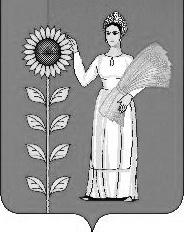                                              СОВЕТ  ДЕПУТАТОВСЕЛЬСКОГО  ПОСЕЛЕНИЯ  ДУРОВСКИЙ  СЕЛЬСОВЕТДобринского  муниципального  района Липецкой области67-я сессия  IV-го созываРЕШЕНИЕ10.11.2014г.                                 с. Дурово                            № 186-рс     О внесении изменений в бюджетный процесс сельского поселения Дуровский сельсовет         (принятый решением Совета депутатов № 36-рс от 24.12.2010 г)		Рассмотрев Протест Прокуратуры Добринского района № 82-2014 от 24.10.2014г., руководствуясь Бюджетным кодексом Российской Федерации от 31 июля 1998 г. N 145-ФЗ, ФЗ от 28.06.2014 года  № 183-ФЗ «О внесении изменений в статьи 179 и 184.1 Бюджетного кодекса Российской Федерации», Федеральным законом № 131-ФЗ от 06.10.2003г. «Об общих принципах организации местного управления в Российской Федерации», Уставом сельского поселения Дуровский сельсовет, учитывая решение постоянной комиссии по экономике, муниципальной собственности и социальным вопросам, Совет депутатов сельского поселения Дуровский сельсовет РЕШИЛ:	1. Принять изменения в бюджетный процесс сельского поселения Дуровский сельсовет (принятый решением Совета депутатов № 36 – рс  от 24.12.2010 г, в редакции решений от  16.12. 2011г № 74 – рс, от 16.04. 2012г  №  91 – рс, от 15.02. 2013г № 124 –рс, от 05.08. 2013г № 136 –рс,от 13.09. 2013г № 143б,  от  10.10. 2013г  № 145 рс, от  08.04. 2014г  № 170а- рс, от  07.05. 2014г  № 172- рс, (прилагаются).	2. Направить указанный нормативно-правовой акт главе сельского поселения для подписания и официального обнародования.	3.Настоящее решение вступает в силу со дня его официального обнародования.Председатель Совета депутатов сельского поселения Дуровский сельсовет                                                       С.В. Ходяков                                                                                           Приняты                                                                                         решением  Совета депутатов 	сельского поселения	 Дуровский сельсовет                                                                                № 186 - рс от 10.11.2014г.О внесении изменений в бюджетный процесс сельского поселения Дуровский сельсовет         (принятый решением Совета депутатов № 36-рс от 24.12.2010 г)1. Пункт 2 статьи 15 дополнить предложением следующего содержания:«Представительные органы муниципальных образований вправе осуществлять рассмотрение проектов муниципальных программ и предложений о внесении изменений в муниципальные программы в порядке, установленном нормативными правовыми актами представительных органов муниципальных образований»;2. абзац 2 статьи 41 изложить в следующей редакции: «основные направления бюджетной политики и основные направления налоговой политики»;3. абзац 8 статьи 41 изложить в следующей редакции: «верхний предел муниципального внутреннего долга на 1 января года, следующего за очередным финансовым годом»;4. статью 41 дополнить абзацем следующего содержания: «- предложенные представительными органами, органами внешнего государственного (муниципального) финансового контроля проекты бюджетных смет указанных органов, представляемые в случае возникновения разногласий с финансовым органом в отношении указанных бюджетных смет».Глава сельского поселения Дуровский сельсовет                                                   С.В. Ходяков